	                           LICEO STATALE "G. MARCONI"	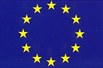 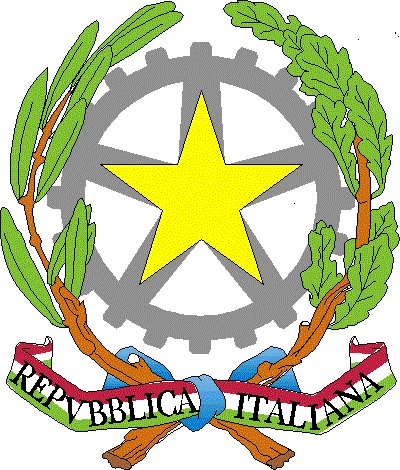 Licei: Scienze Umane – Scienze Umane opz. Economico Sociale – Linguistico          PESCARACodice identificativo: PEPM020004Codice Fiscale n.80007470687 – Via Marino da Caramanico, 26 - Tel.085/60856-62350-Fax.4518805E-MAIL: pepm020004@istruzione.it   - PEC: pepm020004@pec.istruzione.it - Sito WEB: www.liceomarconipescara.edu.it	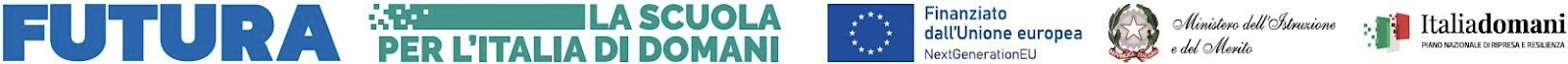 Prot. N.	4444									Pescara 21/03/2024Al Personale interno della scuolaAl Personale di altre Istituzioni scolasticheAl Personale esterno appartenente ad altre PAAl Personale esternoAl Sito web – Sezione PNRRAl Sito web – Sezione amministrazione trasparenteAll’Albo on lineAgli attiOGGETTO: Avviso di selezione per il  conferimento di incarichi individuali per la realizzazione di Percorsi di mentoring, orientamento e coaching motivazionale Piano Nazionale di Ripresa e Resilienza – Missione 4 Istruzione e Ricerca – Componente 1 – Potenziamento dell’offerta dei servizi di istruzione dagli asili nido alle Università – Investimento 1.4: Intervento straordinario finalizzato alla riduzione dei divari territoriali nelle scuole secondarie di primo e secondo grado e alla lotta alla dispersione scolastica Progetto “Cantiere Marconi contro la dispersione”Identificativo progetto: M4C1I1.4-2022-981–P-24211 - CUP: I24D22002940006LA DIRIGENTE SCOLASTICAVISTO	Il D.M. 170 del 24 Giugno 2022 “Definizione dei criteri di riparto delle risorse per le azioni di prevenzione e contrasto della dispersione scolastica in attuazione della linea di investimento 1.4. “Intervento straordinario finalizzato alla riduzione dei divari territoriali nel I e II ciclo della scuola secondaria e alla lotta alla dispersione scolastica” nell’ambito della Missione 4 – Componente 1 – del Piano nazionale di ripresa e resilienza, finanziato dall’Unione europea – Next Generation EU”;VISTO	Il Decreto R.U. 0109799 del 30 Dicembre 2022 recante le istruzioni operative per l’attuazione delle azioni di prevenzione e contrasto alla dispersione scolastica;VISTI	Gli orientamenti per l’attuazione degli interventi nelle scuole – Missione 4 - Componente 1 - Investimento straordinario finalizzato alla riduzione dei divari territoriali nella scuola secondaria di 10 e 20 grado;VISTA	La proposta progettuale “Cantiere Marconi contro la dispersione” presentata da codesto Istituto in data 23/02/2023; VISTO	l’accordo di concessione Prot. 50573 del 18/03/2023 per la regolamentazione dei rapporti di attuazione, gestione e controllo del progetto tra codesto istituto e il Ministero dell’Istruzione e del Merito, le cui premesse costituiscono parte integrante del presente provvedimento; VISTA	la determina di assunzione nel Programma Annuale 2023 Prot. 4216/2023;CONSIDERATA la necessità di avvalersi della collaborazione di esperti nella realizzazione di percorsi di mentoring, orientamento e coaching motivazionale per gli studenti individuati dal team per la dispersione, che necessitano di un intervento specifico e immediato, in possesso di idonei requisiti per l’affidamento dell’incarico stesso;EMANAIl presente avviso pubblico avente ad oggetto la selezione, mediante procedura comparativa per titoli, di esperti nella realizzazione di percorsi di mentoring, orientamento e coaching motivazionale per gli studenti del Liceo “G. Marconi” che mostrano particolari fragilità secondo le rilevazioni del Team della dispersioneArt. 1 MODALITA’ DI SVOLGIMENTOL’incarico prevede l’espletamento delle seguenti attività: formazione in favore degli studenti che mostrano particolari fragilità, motivazionali e/o nelle discipline di studio, a rischio di abbandono o che abbiano interrotto la frequenza scolastica, che prevede l'erogazione di percorsi individuali di rafforzamento attraverso mentoring e orientamento, sostegno alle competenze disciplinari, coaching motivazionale. Ciascun percorso viene erogato, in presenza, da un esperto in possesso di specifiche competenze. Per facilitare al massimo la partecipazione, i percorsi potranno essere erogati sia come attività integrata con quella curricolare che come prosecuzione pomeridiana dell'orario scolastico e, comunque in orari non sovrapposti a quelli delle lezioni curricolari.Gli interventi saranno erogati ad personam.Art. 2 - DESTINATARI DEL BANDOPuò presentare domanda il personale scolastico interno ed esterno in possesso dei requisiti indicati al  successivo art.  3 Art. 3. MODALITÀ DI VALUTAZIONE DELLE DOMANDELa selezione delle domande sarà effettuata dalla Dirigente Scolastica, al cui insindacabile giudizio è rimessa la scelta dell'esperto a cui conferire l’incarico considerando:A parità di punteggio avrà la priorità il personale con maggiore anzianità di servizio per il personale interno ed, in caso di ulteriore parità, avrà priorità il personale con la maggiore continuità di servizio in questo Istituto In caso di mancanza di personale interno o di sua disponibilità, si procederà ad individuare un esperto esterno in base alla graduatoria.Gli aspiranti saranno selezionati da apposita commissione all’uopo costituita dal Dirigente Scolastico, attraverso la comparazione dei curricula e secondo le indicazioni fornite dal Quaderno 3 – Istruzioni per l’affidamento di incarichi individuali. Nel caso in cui il numero delle candidature presentate sia corrispondente a quanto previsto nel presente Avviso, la selezione verrà effettuata direttamente dal Dirigente Scolastico, sulla base della griglia di valutazione e di un eventuale colloquio conoscitivo con l’interessato. Art. 5 - COMPENSO PREVISTOIl corrispettivo orario lordo è stabilito in € 42,00 (Euro quarantadue/00), inteso quale importo lordo stato, comprensivo di eventuale Iva e di ogni altro onere a carico dell’Istituzione Scolastica, rapportato alle ore effettivamente prestate, tenuto conto di quanto previsto per i costi diretti dalle Istruzioni Operative prot. n. 109799 del 30 dicembre 2022, al paragrafo 3 «Le tipologie di attività del progetto e le opzioni di costo semplificate». Art 7 - MODALITÀ E TERMINI DI PRESENTAZIONE DELLA DOMANDAGli interessati dovranno far pervenire la propria candidatura compilando il modulo al seguente indirizzo: https://forms.gle/pYEYKPAjG3WhxEZB7 Ed allegando curriculum vitae in formato europeo, documento di identità valido, modulo dichiarazione assenza cause di incompatibilità entro le ore 12:00 del 08/04/2024 indicando il profilo per il quale ci si intende candidare.CAUSE DI ESCLUSIONECostituiscono cause tassative di esclusione:istanza di partecipazione pervenuta oltre il termine o con mezzi non consentitiDocumentazione incompletaDocumento di identità scaduto o illeggibileRequisiti di ammissione mancanti o non veritieriATTRIBUZIONE DEGLI INCARICHI E COMPENSIL’esito della selezione sarà comunicato direttamente ai candidati individuati e pubblicato sul sito web della scuola. L’attribuzione degli incarichi avverrà tramite lettera di incarico aggiuntivo o stipula del contratto e il compenso sarà erogato sulla base dell’attività effettivamente svolta, nei limiti dei massimali previsti nel piano finanziario del progetto. PRIVACYAi sensi del D.lgs.196/2003 i dati personali forniti dagli aspiranti saranno raccolti presso l’Istituto per le finalità strettamente connesse alla sola gestione della selezione. I medesimi dati potranno essere comunicati unicamente alle amministrazioni pubbliche direttamente interessate a controllare lo svolgimento della selezione o a verificare la posizione giuridico-economica dell’aspirante.Tabella di valutazione titoliPuntiMaxLaurea magistrale in Psicologia, Scienze della formazione, Psicopedagogia o equipollenti 13 più 0,50 per ogni voto superiore a 86/110più 1 punto se il titolo di studio è stato conseguito con la lode25Esperienza lavorativa in sportelli psicologici a beneficio di studenti 5 per ogni esperienza15Dottorato di ricerca riferiti alle materie oggetto del corso1010Master, corsi biennali e specializzazioni di almeno 1500 ore riferiti alle materie oggetto del corso5 punti per ogni master/corso biennale/specializzazione30Specializzazione sul sostegno1010Eventuale colloquio con la Dirigente Scolastica1010